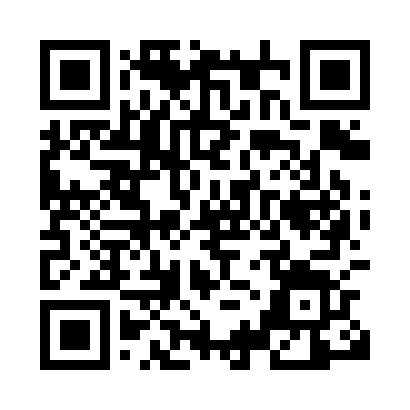 Prayer times for Allenbach, GermanyWed 1 May 2024 - Fri 31 May 2024High Latitude Method: Angle Based RulePrayer Calculation Method: Muslim World LeagueAsar Calculation Method: ShafiPrayer times provided by https://www.salahtimes.comDateDayFajrSunriseDhuhrAsrMaghribIsha1Wed3:346:001:255:278:5011:052Thu3:315:591:255:288:5111:083Fri3:275:571:245:288:5311:114Sat3:245:551:245:298:5511:145Sun3:205:531:245:308:5611:186Mon3:175:511:245:308:5811:217Tue3:135:501:245:318:5911:248Wed3:105:481:245:329:0111:279Thu3:095:461:245:329:0211:3010Fri3:095:451:245:339:0411:3211Sat3:085:431:245:339:0511:3212Sun3:075:421:245:349:0711:3313Mon3:075:401:245:359:0811:3314Tue3:065:391:245:359:1011:3415Wed3:065:371:245:369:1111:3516Thu3:055:361:245:369:1311:3517Fri3:045:341:245:379:1411:3618Sat3:045:331:245:379:1611:3719Sun3:035:321:245:389:1711:3720Mon3:035:311:245:389:1911:3821Tue3:025:291:245:399:2011:3922Wed3:025:281:245:409:2111:3923Thu3:025:271:245:409:2311:4024Fri3:015:261:255:419:2411:4025Sat3:015:251:255:419:2511:4126Sun3:005:241:255:429:2611:4227Mon3:005:231:255:429:2811:4228Tue3:005:221:255:439:2911:4329Wed3:005:211:255:439:3011:4330Thu2:595:201:255:449:3111:4431Fri2:595:191:255:449:3211:44